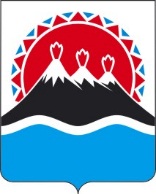                                                           (ред. от 25.03.2021 № 108)В соответствии с Федеральным законом от 27.07.2010 № 210-ФЗ «Об организации предоставления государственных и муниципальных услуг», приказом Министерства труда и социальной защиты Российской Федерации от 17.04.2014 № 262н «Об утверждении федерального государственного стандарта государственной услуги по профессиональному обучению и дополнительному профессиональному образованию безработных граждан, включая обучение в другой местности», постановлением Правительства Камчатского края от 14.12.2018 № 528-П «О разработке и утверждении административных регламентов осуществления государственного контроля (надзора) и административных регламентов предоставления государственных услуг исполнительными органами государственной власти Камчатского края», постановлением Губернатора Камчатского края от 29.09.2020 № 178 «Об изменении структуры исполнительных органов государственной власти Камчатского края»ПРИКАЗЫВАЮ:1. Утвердить Административный регламент предоставления государственной услуги по профессиональному обучению и дополнительному профессиональному образованию безработных граждан, включая обучение в другой местности, изложив его в редакции согласно приложению к настоящему приказу.2. Признать утратившими силу:приказ Агентства по занятости населения и миграционной политике Камчатского края от 03.10.2014 № 200 «Об утверждении Административного регламента предоставления государственной услуги по профессиональному обучению и дополнительному профессиональному образованию безработных граждан, включая обучение в другой местности»;приказ Агентства по занятости населения и миграционной политике Камчатского края от 24.04.2015 № 87 «О внесении изменения в приложение к приказу Агентства по занятости населения и миграционной политике Камчатского края от 03.10.2014 № 200 «Об утверждении Административного регламента предоставления государственной услуги по профессиональному обучению и дополнительному профессиональному образованию безработных граждан, включая обучение в другой местности»;приказ Агентства по занятости населения и миграционной политике Камчатского края от 22.10.2015 № 203 «О внесении изменений в приложение к приказу Агентства по занятости населения и миграционной политике Камчатского края от 03.10.2014 № 200 «Об утверждении Административного регламента предоставления государственной услуги по профессиональному обучению и дополнительному профессиональному образованию безработных граждан, включая обучение в другой местности»;приказ Агентства по занятости населения и миграционной политике Камчатского края от 27.06.2016 № 135 «О внесении изменений в приложение к приказу Агентства по занятости населения и миграционной политике Камчатского края от 03.10.2014 № 200 «Об утверждении Административного регламента предоставления государственной услуги по профессиональному обучению и дополнительному профессиональному образованию безработных граждан, включая обучение в другой местности»;приказ Агентства по занятости населения и миграционной политике Камчатского края от 03.12.2018 № 340 «О внесении изменений в приложение к приказу Агентства по занятости населения и миграционной политике Камчатского края от 03.10.2014 № 200 «Об утверждении Административного регламента предоставления государственной услуги по профессиональному обучению и дополнительному профессиональному образованию безработных граждан, включая обучение в другой местности»;приказ Агентства по занятости населения и миграционной политике Камчатского края от 11.03.2019 № 72 «О внесении изменений в приказ Агентства по занятости населения и миграционной политике Камчатского края от 03.10.2014 № 200 «Об утверждении Административного регламента предоставления государственной услуги по профессиональному обучению и дополнительному профессиональному образованию безработных граждан, включая обучение в другой местности»;приказ Агентства по занятости населения и миграционной политике Камчатского края от 30.07.2019 № 221 «О внесении изменений в приложение к приказу Агентства по занятости населения и миграционной политике Камчатского края от 03.10.2014 № 200 «Об утверждении Административного регламента предоставления государственной услуги по профессиональному обучению и дополнительному профессиональному образованию безработных граждан, включая обучение в другой местности».3. Настоящий приказ вступает в силу через 10 дней после дня его официального опубликования.Приложение 
к приказу Министерства труда и развития кадрового потенциала Камчатского края от [Дата регистрации] № [Номер документа]Административный регламентпредоставления государственной услуги по профессиональному обучению и дополнительному профессиональному образованию безработных граждан, включая обучение в другой местности1. Общие положенияПредмет регулирования административного регламента1.1. Предметом регулирования Административного регламента предоставления государственной услуги по профессиональному обучению и дополнительному профессиональному образованию безработных граждан, включая обучение в другой местности (далее - Административный регламент, государственная услуга) является порядок предоставления государственной услуги по профессиональному обучению и дополнительному профессиональному образованию безработных граждан, включая обучение в другой местности.Круг заявителей1.2. Заявителями на предоставление государственной услуги могут выступать граждане, признанные в установленном порядке безработными (далее - заявители).Требования к порядку информирования о предоставлении государственной услуги1.3. Порядок получения информации гражданами, заявителями по вопросам предоставления государственной услуги и услуг, которые являются необходимыми и обязательными для предоставления государственной услуги, сведений о ходе предоставления государственной услуги, в том числе на официальном сайте, в федеральной государственной информационной системе «Единый портал государственных и муниципальных услуг (функций)» (далее – ЕПГУ), а также в государственной информационной системе «Портал государственных и муниципальных услуг (функций) Камчатского края» (далее – РПГУ).1) Информирование граждан, заявителей о порядке предоставления государственной услуги осуществляется:а) в Министерстве труда и развития кадрового потенциала Камчатского края (далее – Министерство), государственных учреждениях службы занятости населения (далее – центры занятости населения):на личном приеме;посредством использования средств телефонной связи;в письменном виде почтовой связью, с использованием средств факсимильной связи;в форме электронного документа посредством использования электронной почты;посредством размещения информации на информационных стендах, расположенных в помещениях Министерства, центров занятости населения; б) посредством размещения информации на официальном сайте исполнительных органов государственной власти Камчатского края в информационно-телекоммуникационной сети «Интернет» (далее – сеть Интернет) по адресу: https://www.kamgov.ru (далее – официальный сайт);в) через краевое государственное казенное учреждение «Многофункциональный центр предоставления государственных и муниципальных услуг в Камчатском крае» (далее – МФЦ). Официальный портал МФЦ в сети «Интернет» по адресу: https://portalmfc.kamgov.ru (далее – официальный портал МФЦ);г) посредством размещения информации в РПГУ в сети Интернет по адресу: https://gosuslugi41.ru;д) посредством размещения информации в ЕПГУ в сети Интернет по адресу: https://gosuslugi.ru;е) посредством размещения информации на интерактивном портале службы занятости населения (далее – Интерактивный портал) в сети Интернет по адресу: https://rabota.kamgov.ru;ж) посредством размещения информации на официальных сайтах центров занятости населения в сети Интернет (при наличии) (далее – сайты центров занятости населения).Обращение граждан, заявителей в органы государственной власти, органы местного самоуправления и организации с целью получения сведений, необходимых для получения государственной услуги, не требуется.2) Информирование граждан, заявителей о порядке предоставления государственной услуги осуществляется в виде индивидуального и публичного информирования. Информирование заявителей о ходе предоставления государственной услуги осуществляется в виде индивидуального информирования (консультирования).Индивидуальное информирование граждан, заявителей проводится в форме устного информирования (консультирования) и письменного информирования.Индивидуальное устное информирование (консультирование) о порядке предоставления государственной услуги, о ходе предоставления государственной услуги осуществляется должностными лицами, государственными гражданскими служащими Министерства (далее - должностные лица, гражданские служащие), работниками центров занятости населения лично и (или) по телефону.Индивидуальное устное информирование (консультирование) предоставляется по следующим вопросам:а) о перечне документов, необходимых для получения государственной услуги, комплектности (достаточности) представленных (представляемых) документов;б) о сроках предоставления государственной услуги;в) о критериях принятия решения;г) о принятом решении по заявлению о предоставлении государственной услуги;д) о порядке передачи результата предоставления государственной услуги;е) о порядке досудебного (внесудебного) обжалования решений и действий (бездействия) Министерства и его должностных лиц, гражданских служащих, центров занятости населения и их работников в ходе предоставления государственной услуги.При ответах на устные обращения (по телефону или лично) должностные лица, гражданские служащие, работники центров занятости населения подробно и в вежливой форме информируют обратившихся граждан, заявителей по интересующим их вопросам. Ответ на телефонный звонок должен содержать информацию о наименовании органа, в который обратился гражданин, заявитель либо наименовании центра занятости населения; фамилии, имени, отчестве (последнее - при наличии) и должности должностного лица, гражданского служащего, работника центра занятости населения, принявшего телефонный звонок.Должностные лица, гражданские служащие, работники центров занятости населения, осуществляющие устное информирование о порядке предоставления государственной услуги и (или) о ходе предоставления государственной услуги, должны принять все необходимые меры для разъяснений, в том числе с привлечением, в случае необходимости, иных должностных лиц, гражданских служащих, работников центра занятости населения. При невозможности ответить на поставленный вопрос гражданину, заявителю рекомендуется обратиться к другому должностному лицу, гражданскому служащему, работнику центра занятости населения или ему сообщается телефонный номер, по которому можно получить необходимую информацию, либо предлагается обратиться письменно, в форме электронного документа посредством использования электронной почты или назначить заявителю другое удобное время для консультации. Индивидуальное письменное информирование о порядке предоставления государственной услуги при обращении заявителей в Министерство, центр занятости населения осуществляется путем направления ответов почтовым отправлением, а также электронной почтой (при наличии) в срок, не превышающий 5 рабочих дней с момента поступления обращения заявителя.Публичное информирование граждан, заявителей о порядке предоставления государственной услуги осуществляется посредством привлечения средств массовой информации, использования электронной и телефонной связи, в том числе средств автоинформирования, радио, телевидения, сети Интернет, включая ЕПГУ, РПГУ, Интерактивный портал, путем размещения информации на официальном сайте, сайтах центров занятости населения (при наличии), официальном портале МФЦ, информационных стендах Министерства, центров занятости населения и МФЦ, а также изготовлением и распространением раздаточных информационных материалов (брошюр, буклетов, листовок, плакатов и т.п.).3) Кроме вышеперечисленных способов Министерство, центры занятости населения вправе размещать информацию, направленную на популяризацию государственной услуги, на щитах, стендах, электронных табло, светодиодных экранах и иных технических средствах стабильного территориального размещения. 4) Сведения о ходе предоставления государственной услуги заявителям предоставляются: а) Министерством, центрами занятости населения:устно на личном приеме;в письменном виде (почтой или посредством факсимильной связи);в форме электронного документа посредством использования электронной почты;посредством использования средств телефонной связи;б) через Интерактивный портал;в) через МФЦ.Заявитель вправе получить информацию о поступлении его заявления и о завершении рассмотрения заявления через Интерактивный портал.1.4. Порядок, форма, место размещения и способы получения справочной информации, в том числе на стендах в местах предоставления государственной услуги и услуг, которые являются необходимыми и обязательными для предоставления государственной услуги, и в МФЦ.1) На странице Министерства на официальном сайте размещается:а) информация о месте нахождения и графике работы Министерства, центров занятости населения, предоставляющих государственную услугу, номерах телефонов, в том числе номерах телефонов-автоинформаторов, адресах официального сайта, сайтов центров занятости населения (при наличии), а также электронной почты;б) текст Административного регламента;в) перечень нормативных правовых актов, регулирующих предоставление государственной услуги (с указанием их реквизитов и источников официального опубликования);г) извлечения из нормативных правовых актов, регулирующих предоставление государственной услуги. 2) Информация о предоставлении государственной услуги, о месте нахождения и графиках работы МФЦ размещается на официальном портале МФЦ.3) Информация о предоставлении государственной услуги, включая перечень нормативных правовых актов, регулирующих предоставление государственной услуги (с указанием их реквизитов и источников официального опубликования), размещается в федеральной государственной информационной системе «Федеральный реестр государственных и муниципальных услуг (функций)», государственной информационной системе «Реестр государственных и муниципальных услуг (функций) Камчатского края» (далее – Реестры).4) На ЕПГУ, РПГУ, Интерактивном портале размещается следующая информация:а) исчерпывающий перечень документов, необходимых для предоставления государственной услуги, требования к оформлению указанных документов, а также перечень документов, которые заявитель вправе представить по собственной инициативе;б) круг заявителей;в) срок предоставления государственной услуги;г) результаты предоставления государственной услуги, порядок предоставления документа, являющегося результатом предоставления государственной услуги;д) исчерпывающий перечень оснований для приостановления или отказа в предоставлении государственной услуги;е) о праве заявителя на досудебное (внесудебное) обжалование действий (бездействия) и решений, принятых в ходе предоставления государственной услуги, об органе государственной власти, организации и уполномоченных на рассмотрение жалобы лицах, которым может быть направлена жалоба заявителя в досудебном (внесудебном) порядке;ж) о способах информирования заявителей и порядке подачи и рассмотрения жалобы, в том числе с использованием ЕПГУ;з) формы заявлений (уведомлений, сообщений), используемые при предоставлении государственной услуги;и) образец заполнения электронной формы запроса о предоставлении государственной услуги (далее – запрос);к) перечень нормативных правовых актов, регулирующих порядок досудебного (внесудебное) обжалования решений и действий (бездействия) Министерства и его должностных лиц, гражданских служащих, центров занятости населения и их работников, предоставляющих государственную услугу;л) информация о месте предоставления государственной услуги, о справочных телефонах, адресах официального сайта, сайтов центров занятости населения (при наличии), а также электронной почты.5) На ЕПГУ, РПГУ, Интерактивном портале размещаются и являются доступными без регистрации и авторизации следующие информационные материалы:а) информация о порядке и способах предоставления государственной услуги;б) сведения о месте нахождения и графике работы Министерства, центров занятости населения, номерах телефонов, в том числе номерах телефонов-автоинформаторов, об адресах официального сайта и сайтов центров занятости населения (при наличии), адресах электронной почты Министерства и центров занятости населения;в) перечень нормативных правовых актов, регламентирующих предоставление государственной услуги;г) перечень представляемых документов и перечень сведений, которые должны содержаться в заявлении (обращении);д) доступные для копирования формы заявлений.Информация на ЕПГУ, РПГУ, Интерактивном портале о порядке и сроках предоставления государственной услуги на основании сведений, содержащихся в Реестрах, предоставляется заявителю бесплатно.Доступ к информации о сроках и порядке предоставления государственной услуги осуществляется без выполнения заявителем каких-либо требований, в том числе без использования программного обеспечения, установка которого на технические средства заявителя требует заключения лицензионного или иного соглашения с правообладателем программного обеспечения, предусматривающего взимание платы, регистрацию или авторизацию заявителя, или предоставление им персональных данных.6) На информационных стендах в Министерстве, центрах занятости населения и на официальном сайте размещается следующая информация: местонахождение, график (режим) работы, номера телефонов, адрес официального сайта, адреса электронной почты Министерства, центров занятости населения, процедура предоставления государственной услуги (в текстовом виде), образец заполнения заявления о предоставлении государственной услуги и перечень документов, необходимых для предоставления государственной услуги, порядок обжалования решений и действий (бездействия) Министерства и его должностных лиц, гражданских служащих, центров занятости населения и их работников, предоставляющих государственную услугу.2. Стандарт предоставления государственной услугиНаименование государственной услуги2.1. Профессиональное обучение и дополнительное профессиональное образование безработных граждан, включая обучение в другой местности.Наименование исполнительного органа государственной власти Камчатского края, предоставляющего государственную услугу2.2. Государственная услуга предоставляется Министерством через центры занятости населения:1) Министерство организует, обеспечивает и контролирует в Камчатском крае деятельность центров занятости населения по предоставлению государственной услуги;2) центры занятости населения предоставляют государственную услугу на территории соответствующих муниципальных образований в Камчатском крае.При предоставлении центрами занятости населения государственной услуги осуществляется межведомственное взаимодействие с Пенсионным фондом Российской Федерации.Министерство, центры занятости населения не вправе требовать от заявителя осуществления действий, в том числе согласований, необходимых для получения государственной услуги и связанных с обращением в иные государственные органы, органы местного самоуправления, организации, обращение в которые необходимо для предоставления государственной услуги.Результат предоставления государственной услуги, в том числе перечень исходящих документов, являющихся результатом предоставления государственной услуги, а также способы направления заявителю указанных документов (информации)2.3. Результатом предоставления государственной услуги является выдача заявителю заключения о предоставлении гражданину государственной услуги по профессиональному обучению и дополнительному профессиональному образованию безработных граждан, включая обучение в другой местности (далее - заключение о предоставлении государственной услуги), оформленное в соответствии с приложением 4 к настоящему Административному регламенту, которая осуществляется на личном приеме в центре занятости населения.Срок предоставления государственной услуги, срок приостановления предоставления государственной услуги, срок выдачи документов, являющихся результатом предоставления государственной услуги2.4. Максимально допустимое время предоставления государственной услуги в суммарном исчислении (без учета времени на организацию профессионального обучения и дополнительного профессионального образования, в том числе на проведение закупки образовательной услуги и заключение государственного контракта (договора)) - 60 минут.2.5. Предоставление государственной услуги приостанавливается на время предоставления государственной услуги по организации профессиональной ориентации граждан в целях выбора сферы деятельности (профессии), трудоустройства, прохождения профессионального обучения и получения дополнительного профессионального образования (далее – государственная услуга по профессиональной ориентации), прохождения медицинского освидетельствования.2.6. Выдача документа, являющегося результатом предоставления государственной услуги, осуществляется в рамках осуществления административной процедуры «Оформление и выдача заявителю заключения о предоставлении государственной услуги», дополнительного времени на оказание государственной услуги не требуется.Нормативные правовые акты, регулирующие предоставление государственной услуги2.7. Перечень нормативных правовых актов, регулирующих предоставление государственной услуги (с указанием их реквизитов и источников официального опубликования), размещается и актуализируется Министерством на официальном сайте, в Реестрах, на ЕПГУ, РПГУ, Интерактивном портале.Исчерпывающий перечень документов, необходимых в соответствии с нормативными правовыми актами для предоставления государственной услуги, которые являются необходимыми и обязательными для предоставления государственной услуги, подлежащих представлению заявителем, способы их получения заявителем, в том числе в электронной форме, порядок их представления, в том числе способы направления запроса2.8. Документы, необходимые для получения государственной услуги.1) Для предоставления государственной услуги заявитель обращается в центр занятости населения с заявлением о предоставлении государственной услуги по профессиональному обучению и дополнительному профессиональному образованию безработных граждан, включая обучение в другой местности (далее – заявление), оформленным в соответствии с приложением 1 к настоящему Административному регламенту, либо письменно выражает согласие в предложении центра занятости населения о предоставлении государственной услуги по профессиональному обучению и дополнительному профессиональному образованию безработных граждан, включая обучение в другой местности (далее – предложение о предоставлении государственной услуги), оформленном в соответствии с приложением 2 к настоящему Административному регламенту и лично предъявляет следующие документы:а) паспорт гражданина Российской Федерации или документ, удостоверяющий личность гражданина Российской Федерации, его заменяющий; документ, удостоверяющий личность иностранного гражданина, лица без гражданства;б) индивидуальную программу реабилитации или абилитации инвалида, выданную в установленном порядке и содержащую заключение о рекомендуемом характере и условиях труда (далее - ИПРА) или выписку из ИПРА (для заявителей, относящихся к категории инвалидов).2) Заявление заполняется заявителем разборчиво. При заполнении заявления не допускается использование сокращений слов и аббревиатур. В заявлении содержится: фамилия, имя, отчество (последнее – при наличии) заявителя; дата обращения.Заявление заверяется личной или простой электронной подписью заявителя в соответствии с Федеральным законом от 06.04.2011 № 63-Ф3 «Об электронной подписи».Заявителю обеспечивается возможность выбора способа подачи заявления: при личном обращении в центр занятости населения или в МФЦ, почтовой связью, с использованием средств факсимильной связи или в электронной форме, в том числе в виде запроса с использованием Интерактивного портала.Направление запроса осуществляется в соответствии с частью 3.41 настоящего Административного регламента.Документы, составленные на иностранном языке, подлежат переводу на русский язык. Верность перевода и подлинность подписи переводчика свидетельствуются в установленном порядке.Центр занятости населения обеспечивает заявителям возможность указания сведений о согласии или несогласии на обработку и передачу организации, осуществляющей образовательную деятельность, их персональных данных в соответствии с Федеральным законом от 27.07.2006 № 152-ФЗ «О персональных данных». Согласие на обработку персональных данных может быть дано заявителем в любой, позволяющей подтвердить факт его получения, форме, если иное не установлено Федеральным законом.Такая возможность может быть реализована посредством указания заявителями соответствующих сведений в заявлении.Предложение о предоставлении государственной услуги заполняется работником центра занятости населения.Работник центра занятости населения, заполнивший предложение о предоставлении государственной услуги, знакомит заявителя с предложением о предоставлении государственной услуги под роспись. В предложении указывается:а) наименование центра занятости населения;б) фамилия, имя, отчество (последнее - при наличии) заявителя;в) фамилия, имя, отчество (последнее - при наличии) работника центра занятости населения, выдавшего предложение;г) согласие/несогласие заявителя с предложением о предоставлении государственной услуги;д) дата выдачи предложения.Исчерпывающий перечень документов, необходимых в соответствии с нормативными правовыми актами для предоставления государственной услуги, которые находятся в распоряжении государственных органов, органов местного самоуправления и иных органов, участвующих в предоставлении государственных услуг, и которые заявитель вправе представить, а также способы их получения заявителями, в том числе в электронной форме, порядок их предоставления2.9. В случае непредставления заявителем по собственной инициативе ИПРА либо при отсутствии в центре занятости населения выписки из ИПРА, работник центра занятости населения осуществляет запрос сведений об инвалидности, содержащихся в федеральной государственной информационной системе «Федеральный реестр инвалидов», в  порядке, установленном Регламентом информационного взаимодействия в целях организации представления сведений органами и организациями, указанными в части 5 статьи 5.1 Федерального закона от 24.11.1995 № 181-ФЗ «О социальной защите инвалидов в Российской Федерации», и пользователями федеральной государственной информационной системы «Федеральный реестр инвалидов», утвержденным постановлением Правления Пенсионного фонда Российской Федерации от 26.02.2018 № 68п.В случае отсутствия в выписке из ИПРА сведений для подбора рекомендуемых видов трудовой и профессиональной деятельности инвалида с учетом нарушенных функций организма и ограничений жизнедеятельности либо при отсутствии у центра занятости населения доступа к системе межведомственного электронного взаимодействия заявители, относящиеся к категории инвалидов, представляют ИПРА.Непредставление заявителем указанных документов не является основанием для отказа в предоставлении услуги.Запреты на действия должностных лиц, гражданских служащих, работников центров занятости населения при предоставлении государственной услуги2.10. Должностные лица, гражданские служащие, работники центров занятости населения не вправе требовать от заявителя:1) представления документов и информации или осуществления действий, представление или осуществление которых не предусмотрено нормативными правовыми актами Российской Федерации и Камчатского края, регулирующими отношения, возникающие в связи с предоставлением государственной услуги;2) представления документов и информации, которые находятся в распоряжении органов государственной власти Камчатского края, предоставляющих государственную услугу, иных органов государственной власти, органов местного самоуправления муниципальных образований в Камчатском крае либо подведомственных им организаций, участвующих в предоставлении государственных услуг, в соответствии с нормативными правовыми актами Российской Федерации, нормативными правовыми актами Камчатского края и правовыми актами муниципальных образований в Камчатском крае, за исключением документов, указанных в части 6 статьи 7 Федерального закона от 27.07.2010 № 210-ФЗ «Об организации предоставления государственных и муниципальных услуг»;3) представления документов и информации, отсутствие и (или) недостоверность которых не указывались при первоначальном отказе в предоставлении государственной услуги, за исключением следующих случаев:а) изменение требований нормативных правовых актов, касающихся предоставления государственной услуги, после первоначальной подачи заявления о предоставлении государственной услуги;б) наличие ошибок в заявлении о предоставлении государственной услуги и документах, поданных заявителем после первоначального отказа в предоставлении государственной услуги и не включенных в представленный ранее комплект документов;в) истечение срока действия документов или изменение информации после первоначального отказа в предоставлении государственной услуги;г) выявление документально подтвержденного факта (признаков) ошибочного или противоправного действия (бездействия) должностного лица, гражданского служащего, работника центра занятости населения, предоставляющего государственную услугу, при первоначальном отказе в предоставлении государственной услуги, о чем в письменном виде за подписью Министра труда и развития кадрового потенциала Камчатского края (далее – Министр), директора центра занятости населения, предоставляющего государственную услугу, уведомляется заявитель, а также приносятся извинения за доставленные неудобства;4) предоставления на бумажном носителе документов и информации, электронные образы которых ранее были заверены в соответствии с пунктом 7.2 части 1 статьи 16 Федерального закона от 27.07.2010 № 210-ФЗ «Об организации предоставления государственных и муниципальных услуг», за исключением случаев, если нанесение отметок на такие документы либо их изъятие является необходимым условием предоставления государственной или муниципальной услуги, и иных случаев, установленных федеральными законами.Исчерпывающий перечень оснований для отказа в приеме документов, необходимых для предоставления государственной услуги2.11. Основания для отказа в приеме документов, необходимых для предоставления государственной услуги, отсутствуют.Исчерпывающий перечень оснований для приостановления или отказа в предоставлении государственной услуги2.12. Основаниями для приостановления предоставления государственной услуги являются:а) письменно выраженное согласие заявителя на предложение работника центра занятости населения о получении государственной услуги по профессиональной ориентации;б) направление заявителя в медицинскую организацию для прохождения медицинского освидетельствования.Решение о приостановлении предоставления государственной услуги оформляется в соответствии с приложением 5 к настоящему Административному регламенту.2.13. Основаниями для отказа заявителю в предоставлении государственной услуги являются:а) отсутствие паспорта гражданина Российской Федерации или документа, удостоверяющего личность гражданина Российской Федерации, его заменяющего; документа, удостоверяющего личность иностранного гражданина, лица без гражданства;б) неявка заявителя в центр занятости населения в срок, назначенный по предварительной записи.Решение об отказе в предоставлении государственной услуги оформляется в соответствии с приложением 6 к настоящему Административному регламенту.Перечень услуг, которые являются необходимыми и обязательными для предоставления государственной услуги, в том числе сведения о документе (документах), выдаваемом (выдаваемых) организациями, участвующими в предоставлении государственной услуги2.14. При предоставлении государственной услуги оказание иных услуг, необходимых и обязательных для предоставления государственной услуги, предоставляемых иными организациями, а также участие иных организаций в предоставлении государственной услуги, не требуется, кроме случая, предусмотренного в части 2.9 настоящего Административного регламента.Порядок, размер и основания взимания государственной пошлины или иной платы взимаемой за предоставление государственной услуги2.15. Государственная пошлина и иная плата за предоставление государственной услуги не взимается.Порядок, размер и основания взимания платы за предоставление услуг, которые являются необходимыми и обязательными для предоставления государственной услуги, включая информацию о методике расчета размера такой платы 2.16. Плата за предоставление иных услуг, являющихся необходимыми и обязательными для предоставления государственной услуги, не взимается в связи с отсутствием таких услуг.Максимальный срок ожидания в очереди при подаче заявления о предоставлении государственной услуги и при получении результата государственной услуги2.17. Государственная услуга предоставляется по предварительной записи. Согласование с заявителем даты и времени обращения в центр занятости населения осуществляется при личном посещении центра занятости населения, МФЦ, с использованием средств факсимильной, телефонной или электронной связи, включая сеть Интернет, либо почтовой связью не позднее следующего рабочего дня со дня регистрации заявления, запроса.Максимальный срок ожидания в очереди при подаче документов на предоставление государственной услуги и при получении результата предоставления государственной услуги не может превышать 5 минут.Максимальный срок ожидания в очереди для предоставления государственной услуги по предварительной записи не должен превышать 5 минут.Срок и порядок регистрации заявления, запроса, в том числе в электронной форме2.18. Срок регистрации заявления, запроса работником центра занятости населения, ответственным за прием и регистрацию документов, осуществляется: 1) при личном обращении – в день поступления заявления, документов;2) в электронной форме – не позднее следующего рабочего дня со дня поступления запроса.Требования к помещениям, в которых предоставляется государственная услуга, к залу ожидания, местам для заполнения заявления, информационным стендам с образцами их заполнения и перечнем документов, необходимых для предоставления государственной услуги, размещению и оформлению визуальной, текстовой и мультимедийной информации о порядке предоставления государственной услуги, в том числе к обеспечению доступности для инвалидов указанных объектов в соответствии с законодательством Российской Федерации о социальной защите инвалидов2.19. Для ожидания приема заявителям отводятся места, оборудованные достаточным количеством стульев, столами (стойками) для возможности оформления документов.2.20. Предоставление государственной услуги заявителям осуществляется в отдельных специально оборудованных помещениях, обеспечивающих беспрепятственный доступ инвалидов, включая инвалидов, использующих кресла-коляски.Помещение для осуществления личного приема заявителей должно быть оборудовано в соответствии с санитарными правилами и нормами, с соблюдением необходимых мер безопасности.Помещение, в котором предоставляется государственная услуга, обеспечивается средствами электронно-вычислительной техники, сетью Интернет, средствами связи, оргтехникой, системами кондиционирования воздуха, канцелярскими принадлежностями.2.21. Заявителям, относящимся к категории инвалидов, обеспечивается возможность:1) беспрепятственного входа в помещение, в котором предоставляется государственная услуга, и выхода из него;2) самостоятельного передвижения по территории помещения, в котором предоставляется государственная услуга, в целях доступа к месту предоставления государственной услуги, в том числе с помощью работников центра занятости населения, предоставляющих государственную услугу, ассистивных и вспомогательных технологий, а также сменного кресла-коляски;3) посадки в транспортное средство и высадки из него перед входом в помещение, в котором предоставляется государственная услуга, в том числе с использованием кресла-коляски и, при необходимости, с помощью работников центра занятости населения;4) сопровождения заявителей, относящихся к категории инвалидов, имеющих стойкие нарушения функции зрения и самостоятельного передвижения по территории помещения, в котором предоставляется государственная услуга;5) содействия при входе в помещение, в котором предоставляется государственная услуга, и выходе из него, информирования о доступных маршрутах общественного транспорта;6) надлежащего размещения носителей информации, необходимой для обеспечения беспрепятственного доступа заявителей, к помещению, в котором предоставляется государственная услуга, и услугам, с учетом ограничений их жизнедеятельности, в том числе дублирование необходимой для получения услуги звуковой и зрительной информации, а также надписей, знаков и иной текстовой и графической информации знаками, выполненными рельефно-точечным шрифтом Брайля и на контрастном фоне;7) обеспечения допуска в помещение, в котором предоставляется государственная услуга, собаки-проводника при наличии документа, подтверждающего ее специальное обучение, выданного по форме и в порядке, утвержденном приказом Министерства труда и социальной защиты Российской Федерации от 22.06.2015 № 386н «Об утверждении формы документа, подтверждающего специальное обучение собаки-проводника, и порядка его выдачи».2.22. Места для информирования заявителей о порядке предоставления государственной услуги оборудуются информационными стендами.На информационном стенде располагается информация, указанная в пункте 6 части 1.4 настоящего Административного регламента.Показатели доступности и качества государственной услуги2.23. Показателями доступности государственной услуги являются:1) уровень информирования заявителей о порядке предоставления государственной услуги посредством размещения информации на информационных стендах Министерства, центров занятости населения, МФЦ, официальном сайте, сайтах центров занятости населения (при наличии), официальном портале МФЦ и в Реестрах, на ЕПГУ, РПГУ, Интерактивном портале;2) уровень транспортной доступности общественным транспортом;3) соответствие требованиям комфортности предоставления государственной услуги.2.24.  Показателями качества государственной услуги являются:1) достоверность предоставляемой информации;2) четкость в изложении информации;3) полнота информирования;4) степень удовлетворенности заявителей качеством предоставления государственной услуги;5) количество жалоб действия (бездействие) и решения Министерства, и его должностных лиц, гражданских служащих, центров занятости населения и их работников в процессе предоставления государственной услуги;6) количество выявленных нарушений полноты и качества предоставления государственной услуги по результатам плановых и внеплановых проверок;7) количество взаимодействий заявителя с должностными лицами, гражданскими служащими, работниками центров занятости населения при предоставлении государственной услуги и их продолжительность.2.25. Условия доступности государственной услуги для заявителей, относящихся к категории инвалидов. Заявителям, относящимся к категории инвалидов, оказывается помощь, необходимая для получения в доступной для них форме информации о правилах предоставления государственной услуги, в том числе об оформлении необходимых для получения государственной услуги документов, о совершении ими других необходимых для получения государственной услуги действий.Заявителям, относящимся к категории инвалидов по слуху, предоставляется при необходимости, государственная услуга с использованием русского жестового языка, включая обеспечение допуска сурдопереводчика, тифлосурдопереводчика в помещение, в котором предоставляется государственная услуга.Работниками центра занятости населения заявителям, относящимся к категории инвалидов, оказывается иная необходимая помощь в преодолении барьеров, препятствующих получению ими государственной услуги наравне с другими лицами.При предоставлении государственной услуги заявителям, относящимся к категории инвалидов, обеспечивается предоставление копий документов, объявлений, инструкций о порядке предоставления услуги (в том числе, на информационном стенде), выполненных рельефно-точечным шрифтом Брайля и на контрастном фоне, а также аудиоконтура в регистратуре.Иные требования к предоставлению государственной услуги, в том числе особенности предоставления государственной услуги в электронной форме2.26. Предоставление государственной услуги в электронной форме может быть обеспечено посредством Интерактивного портала. Особенности предоставления государственной услуги при обращении заявителя в электронной форме предусмотрены частями 3.38-3.45 настоящего Административного регламента.3. Состав, последовательность и сроки выполнения административных процедур (действий), требования к порядку их выполнения, в том числе особенности выполнения административных процедур (действий) в электронной формеПеречень административных процедур (действий)3.1. Предоставление государственной услуги включает в себя следующие административные процедуры:1) приём заявителя;2) определение по согласованию с заявителем профессии (специальности), по которой будет осуществляться прохождение профессионального обучения или получение дополнительного профессионального образования;3) подбор организации, осуществляющей образовательную деятельность, для прохождения профессионального обучения или получения дополнительного профессионального образования в соответствии с выбранной заявителем профессией (специальностью); 4) оформление и выдача заявителю заключения о предоставлении государственной услуги;5) оформление и выдача заявителю направления на обучение в образовательную организацию, осуществляющую образовательную деятельность, для прохождения профессионального обучения или получения дополнительного профессионального образования в случае наличия в заключении о предоставлении государственной услуги соответствующих рекомендаций;6) фиксация в регистре получателей государственных услуг в сфере занятости населения (далее – программно-технический комплекс) данных о приказе (копии приказа, выписки из приказа) о зачислении заявителя для прохождения профессионального обучения или получения дополнительного профессионального образования, предоставленном образовательной организацией.Административная процедура «Приём заявителя»3.2. Основанием для начала административной процедуры является обращение заявителя в центр занятости населения с заявлением или письменное согласие заявителя с предложением работника центра занятости населения о предоставлении государственной услуги. Документы, находящиеся в распоряжении центров занятости населения:1) направление на обучение, оформленное в соответствии с приложением 3 к настоящему Административному регламенту;2) перечень возможных вариантов профессионального обучения и дополнительного профессионального образования;3) перечень образовательных организаций, осуществляющих образовательную деятельность, в которых возможно прохождение профессионального обучения и получение дополнительного профессионального образования;4) договор о профессиональном обучении или дополнительном профессиональном образовании безработного гражданина;5) приказ о признании гражданина в установленном порядке безработным;6) предложение о предоставлении государственной услуги по профессиональной ориентации.3.3. Административную процедуру осуществляют работники центра занятости населения, ответственные за предоставление государственной услуги в соответствии с должностными инструкциями.3.4. Состав действий и срок выполнения административной процедуры.1) Работник центра занятости населения осуществляет следующие действия:а) фиксирует в программно-техническом комплексе основание (заявление или предложение) для предоставления государственной услуги.Заявление или предложение о предоставлении государственной услуги приобщается к личному делу заявителя; б) по согласованию с заявителем назначает дату и время посещения центра занятости населения для предоставления государственной услуги и информирует заявителя о том, что государственная услуга оказывается при предъявлении документов, указанных в части 2.8 настоящего Административного регламента.Согласование с заявителем даты и времени предоставления государственной услуги осуществляется как при личном посещении центра занятости населения, так и с использованием средств телефонной или электронной связи, включая сеть Интернет, почтовой связью не позднее следующего рабочего дня со дня регистрации заявления;в) принимает решение о предоставлении государственной услуги при личном обращении заявителя в центр занятости населения в назначенный срок и предъявлении им документов, указанных в части 2.8 настоящего Административного регламента.В случае непредставления заявителем, относящимся к категории инвалидов, ИПРА, работник центра занятости населения осуществляет межведомственный запрос в электронной форме на получение выписки из ИПРА из ФГИС ФРИ;г) анализирует сведения о заявителе, содержащиеся в программно-техническом комплексе, и устанавливает их соответствие сведениям, содержащимся в документах, предоставленных заявителем;д) информирует заявителя о принятом решении. Решение о предоставлении государственной услуги работник центра занятости населения доводит до заявителя устно;е) информирует заявителя о порядке предоставления государственной услуги, порядке и условиях выплаты стипендии в период прохождения профессионального обучения или получения дополнительного профессионального образования.2) Максимальный срок выполнения административной процедуры не должен превышать 10 минут.3.5. Критерием принятия решения по данной административной процедуре является наличие документов, предусмотренных в части 2.8 настоящего Административного регламента.3.6. Результатом исполнения административной процедуры является: а) принятие работником центра занятости населения решения о предоставлении государственной услуги заявителю;б) информирование заявителя о порядке предоставления государственной услуги, порядке и условиях выплаты стипендии в период прохождения профессионального обучения или получения дополнительного профессионального образования.При отказе в предоставлении государственной услуги работник центра занятости населения разъясняет причины, основание отказа, фиксирует решение об отказе в предоставлении государственной услуги в программно-техническом комплексе.В случае неявки заявителя в центр занятости населения в назначенный срок для получения государственной услуги, оформляет решение в письменной форме и направляет его заявителю.3.7. Результат исполнения административной процедуры фиксируется в программно-техническом комплексе.Административная процедура «Определение по согласованию с заявителем профессии (специальности), по которой будет осуществляться прохождение профессионального обучения или получение дополнительного профессионального образования»3.8. Основанием для начала административной процедуры является принятие работником центра занятости населения решения о предоставлении государственной услуги заявителю.3.9. Административную процедуру осуществляет работник центра занятости населения, ответственный за предоставление государственной услуги в соответствии с должностными инструкциями.3.10. Состав действий и срок выполнения административной процедуры.1) Работник центра занятости населения осуществляет следующие действия:а) формирует для заявителя перечень возможных вариантов прохождения профессионального обучения и (или) получения дополнительного профессионального образования с использованием:перечня приоритетных профессий (специальностей) для профессионального обучения и дополнительного профессионального образования безработных граждан, формирование и ведение которого осуществляется на основе данных анализа состояния рынка труда соответствующих муниципальных образований в Камчатском крае, в том числе сведений о заявленной работодателями потребности.перечня образовательных организаций, с которыми в порядке, установленном законодательством Российской Федерации, заключены государственные контракты (договоры) о профессиональном обучении или дополнительном профессиональном образовании безработных граждан, содержащего сведения о наименованиях указанных организаций, программах профессионального обучения и дополнительного профессионального образования, профессиях (специальностях), продолжительности обучения, виде обучения, сроке обучения, месторасположении, номерах контактных телефонов;б) по согласованию с заявителем определяет профессию (специальность), направление прохождения профессионального обучения или получения дополнительного профессионального образования, исходя из:сведений об образовании, профессиональной квалификации заявителя;требований к квалификации работника, содержащихся в квалификационных справочниках и (или) профессиональных стандартах;сведений о заявленной работодателями потребности в работниках в количественном и профессионально-квалификационном разрезе, о востребованных на рынке труда профессиях (специальностях);перечня приоритетных профессий (специальностей) для профессионального обучения и дополнительного профессионального образования безработных граждан;сведений о программах профессионального обучения и дополнительного профессионального образования, профессиях (специальностях), содержащихся в перечне образовательных организаций, осуществляющих образовательную деятельность;в) в случае затруднения заявителя в выборе профессии (специальности), направлении прохождения профессионального обучения или получения дополнительного профессионального образования предлагает ему получить государственную услугу по профессиональной ориентации;г) для предоставления государственной услуги по профессиональной ориентации оформляет и выдает заявителю предложение о предоставлении государственной услуги по профессиональной ориентации. Предоставление государственной услуги приостанавливается на время предоставления государственной услуги по профессиональной ориентации;д) при выборе заявителем профессии (специальности), требующей обязательного медицинского освидетельствования, оформляет и выдает заявителю направление на медицинское освидетельствование. Предоставление государственной услуги приостанавливается на время прохождения медицинского освидетельствования;е) в случае предоставления заявителем заключения по результатам медицинского освидетельствования о наличии противопоказаний к осуществлению трудовой деятельности по выбранной ранее профессии (специальности), определяет по согласованию с заявителем иную профессию (специальность), по которой будет осуществляться прохождение профессионального обучения или получение дополнительного профессионального образования.2) Максимальный срок выполнения административной процедуры не должен превышать 10 минут (без учета времени, в течение которого заявитель получает государственную услугу по профессиональной ориентации, проходит медицинское освидетельствование).3.11. Критерием принятия решения по данной административной процедуре является согласование с заявителем профессии (специальности), по которой будет осуществляться прохождение профессионального обучения или получение дополнительного профессионального образования.3.12. Результатом исполнения административной процедуры является определение профессии (специальности), по которой будет осуществляться профессиональное обучение или дополнительное профессиональное образование заявителя.3.13. Фиксация результата административной процедуры в программно-техническом комплексе не требуется.Административная процедура «Подбор организации, осуществляющей образовательную деятельность, для прохождения профессионального обучения или получения дополнительного профессионального образования в соответствии с выбранной заявителем профессией (специальностью)»3.14. Основанием для начала административной процедуры является устное сообщение заявителя о готовности пройти профессиональное обучение или получить дополнительное профессиональное образование по выбранной профессии (специальности).3.15. Административную процедуру осуществляет работник центра занятости населения, ответственный за предоставление государственной услуги в соответствии с должностными инструкциями.3.16. Состав действий и срок выполнения административной процедуры.1) Работник центра занятости населения осуществляет следующие действия:а) исходя из перечня образовательных организаций, с которыми в порядке, установленном законодательством Российской Федерации, заключены государственные контракты (договоры) о профессиональном обучении или дополнительном профессиональном образовании безработных граждан, определяет образовательную организацию, в которой заявитель будет проходить профессиональное обучение или получать дополнительное профессиональное образование в соответствии с выбранной профессией (специальностью); б) информирует заявителя о содержании и сроках обучения по выбранной образовательной программе, об ожидаемых результатах освоения образовательной программы, о месторасположении организации, осуществляющей образовательную деятельность, схеме проезда, номерах контактных телефонов.2) Максимальный срок выполнения административной процедуры не должен превышать 10 минут (без учета времени, необходимого для проведения процедуры определения исполнителя образовательной услуги).3.17. Критерием принятия решения по данной административной процедуре является согласование с заявителем профессии (специальности), по которой будет осуществляться прохождение профессионального обучения или получение дополнительного профессионального образования.3.18. Результатом исполнения административной процедуры является определение образовательной организации для прохождения профессионального обучения или получения дополнительного профессионального образования.3.19. Результат предоставления административной процедуры фиксируется в программно-техническом комплексе.Административная процедура «Оформление и выдача заявителю заключения о предоставлении государственной услуги»3.20. Основанием для начала административной процедуры является завершение процедуры подбора организации, осуществляющей образовательную деятельность, для прохождения профессионального обучения или получения дополнительного профессионального образования в соответствии с выбранной заявителем профессией (специальностью).3.21. Административную процедуру осуществляет работник центра занятости населения, ответственный за предоставление государственной услуги в соответствии с должностными инструкциями.3.22. Состав действий и срок выполнения административной процедуры.1) Работник центра занятости населения осуществляет следующие действия:а) в программно-техническом комплексе оформляет результаты предоставления государственной услуги в виде заключения о предоставлении государственной услуги. Заключение о предоставлении государственной услуги должно содержать рекомендации о прохождении профессионального обучения или получении дополнительного профессионального образования по выбранной образовательной программе с указанием организации, осуществляющей образовательную деятельность, либо о продолжении поиска подходящей работы при посредничестве органов службы занятости по имеющейся профессии, специальности, квалификации;б) выводит на печатающее устройство заключение о предоставлении государственной услуги в двух экземплярах и знакомит с ним заявителя под роспись;в) один экземпляр заключения о предоставлении государственной услуги выдает заявителю, второй экземпляр приобщает к личному делу заявителя;г) прекращает предоставление государственной услуги досрочно и отражает результат в заключении о предоставлении государственной услуги в следующих случаях:отказа заявителя от государственной услуги в процессе её предоставления;длительной без уважительной причины (более 1 месяца с даты направления заявителя для прохождения медицинского освидетельствования либо для предоставления государственной услуги по профессиональной ориентации) неявки в центр занятости населения заявителя для получения государственной услуги.В случае отказа заявителя от государственной услуги в процессе ее предоставления, работник центра занятости населения выводит на печатающее устройство заключение о предоставлении государственной услуги в одном экземпляре для приобщения его к личному делу заявителя, знакомит с ним заявителя под роспись.В случае длительной неявки заявителя без уважительной причины, работник центра занятости населения выводит на печатающее устройство заключение о предоставлении государственной услуги в одном экземпляре для приобщения его к личному делу заявителя, знакомит с ним заявителя под роспись или направляет заявителю уведомление о прекращении предоставления государственной услуги, содержащем основания для её прекращения.2) Максимальный срок выполнения административной процедуры не должен превышать 10 минут.3.23. Критерием принятия решения по данной административной процедуре является определение профессии (специальности) и образовательной организации для прохождения профессионального обучения, получения дополнительного профессионального образования.3.24. Результатом исполнения административной процедуры является предоставление заявителю заключения о предоставлении государственной услуги, содержащее рекомендации о прохождении профессионального обучения или получении дополнительного профессионального образования по выбранной образовательной программе с указанием организации, осуществляющей образовательную деятельность, либо о продолжении поиска подходящей работы при посредничестве органов службы занятости по имеющейся профессии, специальности, квалификации.3.25. Результат исполнения административной процедуры приобщается к личному делу заявителя и фиксируется в программно-техническом комплексе.Административная процедура «Оформление и выдача заявителю направления на обучение в образовательную организацию, осуществляющую образовательную деятельность, для прохождения профессионального обучения или получения дополнительного профессионального образования в случае наличия в заключении о предоставлении государственной услуги соответствующих рекомендаций»3.26. Основанием для начала административной процедуры является наличие в заключении о предоставлении государственной услуги рекомендации о прохождении профессионального обучения или получении дополнительного профессионального образования.3.27. Административную процедуру осуществляет работник центра занятости населения, ответственный за предоставление государственной услуги в соответствии с должностными инструкциями.3.28. Состав действий и срок выполнения административной процедуры.1) Работник центра занятости населения осуществляет следующие действия:а) обеспечивает заключение договора о направлении на профессиональное обучение или дополнительное профессиональное образование в соответствии с действующим законодательством между центром занятости населения и заявителем в двух экземплярах и осуществляет подготовку направления на обучение; б) передает директору центра занятости населения или уполномоченному им работнику центра занятости населения оформленные договоры о направлении на профессиональное обучение или дополнительное профессиональное образование (2 экземпляра) и направление на обучение для подписания;в) вручает заявителю подписанные директором центра занятости населения или уполномоченным им работником центра занятости населения направление на обучение и один экземпляр договора о направлении на профессиональное обучение или дополнительное профессиональное образование;г) второй экземпляр договора о направлении на профессиональное обучение или дополнительное профессиональное образование приобщает к личному делу заявителя;д) при направлении заявителя для прохождения профессионального обучения или получения дополнительного профессионального образования в другую местность, центр занятости населения оказывает заявителю финансовую поддержку в соответствии с пунктом 2 статьи 23 Закона Российской Федерации от 19.04.1991 № 1032-1 «О занятости населения в Российской Федерации» и постановлением Правительства Камчатского края от 30.01.2012 № 76-П «О предоставлении отдельных мер поддержки в сфере занятости населения в Камчатском крае»;е) устно информирует заявителя, направляемого на обучение о содержании и сроках обучения по выбранной образовательной программе, об ожидаемых результатах освоения образовательной программы, о месторасположении образовательной организации, схеме проезда, номерах контактных телефонов и необходимости предоставления заключения о медицинском освидетельствовании, выданного в установленном порядке медицинской организацией, в образовательную организацию в случае направления на обучение по профессии (специальности), требующей обязательного медицинского освидетельствования.2) Максимальный срок выполнения административной процедуры не должен превышать 20 минут.3.29. Критерием принятия решения по данной административной процедуре является наличие в заключении о предоставлении государственно услуги рекомендации о прохождении профессионального обучения или получении дополнительного профессионального образования по выбранной образовательной программе с указанием организации, осуществляющей образовательную деятельность.3.30. Результатом исполнения административной процедуры является согласование с заявителем профессии и направление заявителя в образовательную организацию для обучения.3.31. Результат административной процедуры фиксируется в программно-техническом комплексе.Срок фиксации результата административной процедуры в программно-техническом комплексе не должен превышать 20 минут.Административная процедура «Фиксация в регистре получателей государственных услуг в сфере занятости населения данных о приказе (копии приказа, выписки из приказа) о зачислении заявителя для прохождения профессионального обучения или получения дополнительного профессионального образования, предоставленном образовательной организацией»3.32. Основанием для начала административной процедуры является поступление в центр занятости населения приказа (копии приказа, выписки из приказа) о зачислении заявителя для прохождения профессионального обучения или получения дополнительного профессионального образования, предоставленного образовательной организацией.3.33. Административную процедуру осуществляет работник центра занятости населения, ответственный за предоставление государственной услуги в соответствии с должностными инструкциями.3.34. Состав действий и срок выполнения административной процедуры.1) Работник центра занятости населения осуществляет следующие действия:а) фиксирует в программно-техническом комплексе данные о приказе (копии приказа, выписки из приказа) о зачислении заявителя для прохождения профессионального обучения или получения дополнительного профессионального образования, предоставленном образовательной организацией (дата, номер);б) приобщает приказ (копию приказа, выписку из приказа) о зачислении заявителя для прохождения профессионального обучения или получения дополнительного профессионального образования к личному делу заявителя;в) передает личное дело заявителя работнику, предоставляющему государственную услугу по осуществлению социальных выплат гражданам, признанным в установленном порядке безработными.2) Максимальный срок выполнения административной процедуры - в течение 1 рабочего дня, следующего за днем поступления приказа (копии приказа, выписки из приказа).3.35. Критерием принятия решения по данной административной процедуре является наличие в центре занятости населения приказа (копии приказа, выписки из приказа) о зачислении заявителя для прохождения профессионального обучения или получения профессионального образования, предоставленного образовательной организацией.3.36. Результатом административной процедуры является фиксация в программно-техническом комплексе данных о приказе (копии приказа, выписки из приказа) о зачислении заявителя для прохождения профессионального обучения или получения дополнительного профессионального образования, предоставленном образовательной организацией.3.37. Результат исполнения данной административной процедуры приобщается к личному делу заявителя и фиксируется в программно-техническом комплексе.Порядок осуществления в электронной форме, в том числе с использованием ЕПГУ, РПГУ или Интерактивного портала административных процедур, действий по предоставлению государственной услуги3.38. Заявителям обеспечивается возможность совершить следующий состав действий при получении государственной услуги:1) с использованием ЕПГУ, РПГУ или Интерактивного портала:а) получение информации о порядке и сроках предоставления государственной услуги;б) досудебное (внесудебное) обжалование решений и действий (бездействия) Министерства и его должностных лиц, гражданских служащих, центров занятости населения и их работников, предоставляющих государственную услугу;2) с использованием РПГУ или Интерактивного портала:а) запись на прием в центр занятости населения для подачи запроса;б) формирование запроса;3) с использованием Интерактивного портала:а) прием и регистрация центром занятости населения запроса;б) получение сведений о ходе выполнения запроса;в) осуществление оценки качества предоставления государственной услуги;4) с использованием официального портала МФЦ: а) получение информации о порядке и сроках предоставления государственной услуги;б) запись на прием в МФЦ для подачи запроса.3.39. Получение информации о порядке и сроках предоставления государственной услуги.Основанием для получения информации о государственной услуге является посещение заявителем ЕПГУ, РПГУ, Интерактивного портала или официального портала МФЦ.Должностное лицо, гражданский служащий, ответственные за размещение информации о государственной услуге в Реестрах, осуществляет подготовку сведений о государственной услуге путем заполнения электронных форм в Реестрах и отправляет их на опубликование на ЕПГУ, РПГУ, Интерактивный портал.Максимальный срок выполнения административного действия не должен превышать 10 дней.Заявитель обращается на ЕПГУ, РПГУ, Интерактивный портал или официальный портал МФЦ и осуществляет поиск и получение информации о государственной услуге, используя встроенные средства поиска.3.40. Запись на прием в центр занятости населения, МФЦ для подачи запроса.В целях предоставления государственной услуги осуществляется прием заявителей по предварительной записи.Запись на прием в центр занятости населения проводится посредством РПГУ или Интерактивного портала.Заявителю предоставляется возможность записи в любые свободные для приема дату и время в пределах установленного в центре занятости населения графика работы.Работник центра занятости населения не вправе требовать от заявителя совершения иных действий, кроме прохождения идентификации и аутентификации в соответствии с федеральными и региональными нормативными правовыми актами, указания цели приема, а также предоставления сведений, необходимых для расчета длительности временного интервала, который необходимо забронировать для приема.Заявителю направляется в электронном виде уведомление о записи на прием в центр занятости населения, содержащее сведения о дате, времени и месте приема.Запись в МФЦ для подачи запроса осуществляется на официальном портале МФЦ. Заявителю предоставляется возможность записи в свободные для приема дату и время в рамках установленного расписания в МФЦ.3.41. Формирование запроса.Формирование запроса заявителем осуществляется посредством заполнения электронной формы запроса на Интерактивном портале без необходимости дополнительной подачи запроса в какой-либо иной форме.На РПГУ реализована возможность формирования запроса путем перенаправления на Интерактивный портал.На ЕПГУ, РПГУ, Интерактивном портале размещается образец заполнения электронной формы запроса.Форматно-логическая проверка сформированного запроса осуществляется автоматически после заполнения заявителем каждого из полей электронной формы запроса. При выявлении некорректно заполненного поля электронной формы запроса заявитель уведомляется о характере выявленной ошибки и порядке ее устранения посредством информационного сообщения непосредственно в электронной форме запроса.При формировании запроса заявителю обеспечивается:а) возможность копирования и сохранения запроса;б) возможность печати на бумажном носителе копии электронной формы запроса;в) сохранение ранее введенных в электронную форму запроса значений в любой момент по желанию заявителя, в том числе при возникновении ошибок ввода и возврате для повторного ввода значений в электронную форму запроса;г) заполнение полей электронной формы запроса до начала ввода сведений заявителем с использованием сведений, размещенных в государственной информационной системе «Единая система идентификации и аутентификации в инфраструктуре, обеспечивающей информационно-технологическое взаимодействие информационных систем, используемых для предоставления государственных и муниципальных услуг в электронной форме» (далее – ЕСИА), и сведений, опубликованных на ЕПГУ, РПГУ, Интерактивном портале, в части, касающейся сведений, отсутствующих в единой системе идентификации и аутентификации;д) возможность вернуться на любой из этапов заполнения электронной формы запроса без потери ранее введенной информации;е) возможность доступа заявителя на Интерактивном портале к ранее поданным им запросам в течение не менее одного года, а также частично сформированных запросов - в течение не менее 3 месяцев.Сформированный и подписанный запрос направляется в центр занятости населения посредством Интерактивного портала.Не допускается отказ в приеме запроса и иных документов, необходимых для предоставления услуги, а также отказ в предоставлении услуги в случае, если запрос и документы, необходимые для предоставления услуги, поданы в соответствии с информацией о сроках и порядке предоставления услуги, опубликованной на ЕПГУ, РПГУ и официальных сайтах.3.42. Прием и регистрация центром занятости населения запроса.Работник центра занятости населения обеспечивает прием и регистрацию запроса без необходимости повторного представления заявителем запроса на бумажном носителе.Срок регистрации запроса – не позднее следующего рабочего дня со дня поступления запроса.Предоставление государственной услуги начинается с момента приема и регистрации работником центра занятости населения запроса.При получении запроса в автоматическом режиме осуществляется форматно-логический контроль запроса.Заявителю сообщается присвоенный запросу уникальный номер, по которому в соответствующем разделе в личном кабинете на Интерактивном портале заявителю будет представлена информация о ходе выполнения указанного запроса.Работник центра занятости населения осуществляет прием запроса и вносит сведения о заявителе в программно-технический комплекс на основании данного запроса.После принятия запроса заявителя работником центра занятости населения, уполномоченным на предоставление государственной услуги, статус запроса заявителя в личном кабинете на Интерактивном портале обновляется до статуса «Доставлено в ведомство».3.43. Получение сведений о ходе выполнения запроса.Заявитель имеет возможность получения информации о ходе предоставления государственной услуги.Информация о ходе предоставления государственной услуги направляется заявителю центром занятости населения в срок, не превышающий одного рабочего дня после завершения выполнения соответствующего действия, на адрес электронной почты или с использованием средств Интерактивного портала по выбору заявителя.При предоставлении государственной услуги в электронной форме заявителю направляется:а) уведомление о записи на прием в центр занятости населения, МФЦ, содержащее сведения о дате, времени и месте приема;б) уведомление о приеме и регистрации запроса, содержащее сведения о факте приема запроса;в) уведомление о начале процедуры предоставления государственной услуги;г) уведомление об окончании предоставления государственной услуги, содержащее сведения о дате окончания предоставления государственной услуги;д) уведомление о возможности получить результат предоставления государственной услуги либо мотивированный отказ в предоставлении государственной услуги.3.44.  Осуществление оценки качества предоставления государственной услуги.Заявителям обеспечивается возможность оценить качество государственной услуги на Интерактивном портале.3.45.  Досудебное (внесудебное) обжалование решений и действий (бездействия) Министерства и его должностных лиц, гражданских служащих, центров занятости населения и их работников, предоставляющих государственную услугу.Заявителю обеспечивается возможность направления жалобы на решения, действия (бездействие) Министерства и его должностных лиц, гражданских служащих, центров занятости населения и их работников, предоставляющих государственную услугу, в соответствии со статьей 11.2 Федерального закона от 27.07.2010 № 210-ФЗ «Об организации предоставления государственных и муниципальных услуг» и в порядке, установленном постановлением Правительства Российской Федерации от 20.11.2012 № 1198 «О федеральной государственной информационной системе, обеспечивающей процесс досудебного, (внесудебного) обжалования решений и действий (бездействия), совершенных при предоставлении государственных и муниципальных услуг».Порядок исправления допущенных опечаток и ошибок в выданном в результате предоставления государственной услуги заключении о предоставлении государственной услуги3.46. В случае наличия опечаток и ошибок в выданном заключении о предоставлении государственной услуги обеспечивается возможность направления заявления об исправлении опечаток и ошибок, допущенных в заключении о предоставлении государственной услуги (далее – заявление об исправлении опечаток и ошибок).Заявитель направляет в произвольной форме в центр занятости населения заявление об исправлении опечаток и ошибок с приложением оригинала заключения о предоставлении государственной услуги, содержащего опечатки и ошибки. 3.47. В случае выявления допущенных опечаток и ошибок в выданном заключении о предоставлении государственной услуги работник центра занятости населения осуществляет исправление и замену указанного заключения в срок, не превышающий 3 рабочих дней с момента поступления заявления об исправлении опечаток и ошибок.  Работник центра занятости населения выдает заявителю первый экземпляр исправленного заключения о предоставлении государственной услуги, второй экземпляр документа приобщает к личному делу заявителя.В случае отсутствия опечаток и ошибок в заключении о предоставлении государственной услуги, работник центра занятости населения сообщает заявителю об отсутствии таких опечаток и ошибок в срок, не превышающий 3 рабочих дней с момента поступления соответствующего заявления об исправлении опечаток и ошибок.3.48. Оригинал заключения о предоставлении государственной услуги, в котором содержится опечатка и ошибка, после выдачи заявителю документа с исправленными опечатками и ошибками, не подлежит возвращению заявителю.4. Формы контроля за предоставлением государственной услугиПорядок осуществления текущего контроля за соблюдением и исполнением ответственными работниками центра занятости населения положений Административного регламента и иных нормативных правовых актов, устанавливающих требования к предоставлению государственной услуги, а также принятием ими решений4.1. Текущий контроль за предоставлением государственной услуги осуществляется директором центра занятости населения или уполномоченным им работником на постоянной основе.4.2. Текущий контроль за предоставлением государственной услуги осуществляется путем проведения проверок соблюдения и исполнения работниками центра занятости населения настоящего Административного регламента, требований к заполнению, ведению и хранению бланков учетной документации получателей государственной услуги и других документов, регламентирующих деятельность по предоставлению государственной услуги.4.3. При выявлении в ходе текущего контроля нарушений положений настоящего Административного регламента или требований законодательства Российской Федерации директор центра занятости населения принимает меры по устранению таких нарушений.Порядок и периодичность осуществления плановых и внеплановых проверок полноты и качества предоставления государственной услуги, в том числе порядок и формы контроля за полнотой и качеством предоставления государственной услуги4.4. Контроль за обеспечением государственных гарантий в области содействия занятости населения в части осуществления мер активной политики занятости населения (далее - контроль за обеспечением государственных гарантий в области содействия занятости населения) осуществляет Министерство в рамках исполнения полномочия по надзору и контролю за обеспечением государственных гарантий в области содействия занятости населения, за исключением государственных гарантий в части социальной поддержки безработных граждан.4.5. Контроль за обеспечением государственных гарантий в области содействия занятости населения осуществляется путем проведения Министерством плановых (внеплановых) выездных (документарных) проверок.4.6. Порядок и периодичность осуществления контроля в виде плановых выездных (документарных) проверок определяется в соответствии с законодательством Российской Федерации, постановлением Правительства Камчатского края от 11.12.2018 № 513-П «Об утверждении Порядка осуществления контроля за деятельностью краевых государственных учреждений», на основании ежегодно утверждаемого приказом Министерства Плана проведения плановых проверок по осуществлению надзора и контроля за обеспечением государственных гарантий в области содействия занятости населения и по осуществлению надзора и контроля за регистрацией инвалидов в качестве безработных граждан.Основанием для проведения внеплановых проверок является получение обращения гражданина и/или организации по вопросам, связанным с нарушением государственных гарантий в области содействия занятости населения.Сроки проведения проверок:1) Максимальный срок проведения плановой выездной проверки не может превышать 20 рабочих дней;2) Максимальный срок проведения плановой документарной проверки не может превышать 15 рабочих дней;3) Максимальный срок проведения внеплановой выездной проверки не может превышать 20 рабочих дней;4) Максимальный срок проведения внеплановой документарной проверки не может превышать 15 рабочих дней;5) В исключительных случаях, связанных с необходимостью запроса дополнительных сведений, сроки проведения проверки могут быть продлены по решению Министра, но не более чем на 15 дней, с уведомлением директора центра занятости населения.4.7. Перечень должностных лиц, гражданских служащих, уполномоченных на проведение проверок, утверждается приказом Министерства.4.8. Результаты плановых (внеплановых) выездных (документарных) проверок подлежат анализу в целях выявления причин нарушений и принятия мер по их устранению и недопущению.Ответственность работников центров занятости населения за решения и действия (бездействие), принимаемые (осуществляемые) ими в ходе предоставления государственной услуги4.9. По результатам проведенных проверок, в случае выявления нарушений прав заявителей, работники центра занятости населения несут ответственность в рамках должностных инструкций в соответствии с законодательством Российской Федерации. Положения, характеризующие требования к порядку и формам контроля за предоставлением государственной услуги, в том числе со стороны граждан, их объединений и организаций4.10. Контроль за исполнением настоящего Административного регламента со стороны граждан, их объединений и организаций является самостоятельной формой контроля и осуществляется путем получения информации о предоставлении государственной услуги по телефону, по письменным обращениям, по электронной почте, на официальном сайте, ЕПГУ, РПГУ или Интерактивном портале, а также путем обжалования действий (бездействия) и решений, осуществляемых (принятых) в ходе исполнения настоящего Административного регламента в вышестоящие органы государственной власти.5. Досудебный (внесудебный) порядок обжалования решений и действий (бездействия) Министерства и его должностных лиц, гражданских служащих, центров занятости населения и их работников, предоставляющих государственную услугуПредмет досудебного (внесудебного обжалования)5.1. Заявитель может обратиться с жалобой, в том числе в следующих случаях:1) нарушение срока регистрации запроса заявителя, запроса о предоставлении двух и более государственных услуг в МФЦ при однократном обращении;2)  нарушение срока предоставления государственной услуги;3) требование у заявителя документов или информации либо осуществления действий, представление или осуществление которых не предусмотрено нормативными правовыми актами Российской Федерации, нормативными правовыми актами Камчатского края для предоставления государственной услуги;4) отказ в приеме документов, предоставление которых предусмотрено нормативными правовыми актами Российской Федерации, нормативными правовыми актами Камчатского края для предоставления услуги, у заявителя;5) отказ в предоставлении государственной услуги, если основания отказа не предусмотрены федеральными законами и принятыми в соответствии с ними иными нормативными правовыми актами Российской Федерации, нормативными правовыми актами Камчатского края;6) затребование с заявителя при предоставлении государственной услуги платы, не предусмотренной нормативными правовыми актами Российской Федерации, нормативными правовыми актами Камчатского края;7) отказ Министерства и его должностных лиц, гражданских служащих, центров занятости населения и их работников, предоставляющих государственную услугу, в исправлении допущенных опечаток и ошибок в выданных в результате предоставления государственной услуги документах либо нарушение установленного срока таких исправлений;8) нарушение срока или порядка выдачи документов по результатам предоставления государственной услуги;9) приостановление предоставления государственной услуги, если основания приостановления не предусмотрены федеральными законами и принятыми в соответствии с ними иными нормативными правовыми актами Российской Федерации, законами и иными нормативными правовыми актами Камчатского края:10) требование у заявителя при предоставлении государственной услуги документов или информации, отсутствие и (или) недостоверность которых не указывались при первоначальном отказе в предоставлении государственной услуги, за исключением случаев, предусмотренных пунктом 4 части 1 статьи 7 Федерального закона от 27.07.2010 № 210-ФЗ.Особенности подачи жалоб на нарушение порядка предоставления государственной услуги (далее - жалобы)5.2. Заявитель, подавший жалобу, несет ответственность в соответствии с законодательством за достоверность сведений, содержащихся в представленной жалобе.5.3. Жалоба на действие (бездействие) Министерства и его должностных лиц, гражданских служащих, центров занятости населения и их работников, предоставляющих государственную услугу, подается в Министерство заявителем либо его уполномоченным представителем в письменной форме, в том числе при личном приеме заявителя либо его уполномоченного представителя, или в электронном виде. Жалоба в письменной форме может быть также направлена по почте.5.4. Жалоба должна содержать: 1) наименование органа, предоставляющего государственную услугу, должностного лица, гражданского служащего либо наименование центра занятости населения, работника центра занятости населения, предоставляющего государственную услугу, решения и действия (бездействие) которых обжалуется;2) фамилию, имя, отчество (последнее – при наличии), сведения о месте жительства заявителя, а также номер (номера) контактного телефона, адрес (адреса) электронной почты (при наличии) и почтовый адрес, по которым должен быть направлен ответ заявителю;3) сведения об обжалуемых решениях и действиях (бездействии) Министерства и его должностных лиц, гражданских служащих, центров занятости населения и их работников, предоставляющих государственную услугу;4) доводы, на основании которых заявитель не согласен с решением и действием (бездействием) Министерства и его должностных лиц, гражданских служащих, центров занятости населения и их работников, предоставляющих государственную услугу. Заявителем могут быть представлены документы (при наличии), подтверждающие доводы заявителя, либо их копии.5.5. В случае, если жалоба подана заявителем в Министерство, но принятие решения по жалобе не входит в компетенцию Министерства, жалоба в течение 1 рабочего дня со дня ее регистрации направляется в уполномоченный на ее рассмотрение орган и заявитель в письменной форме информируется о перенаправлении жалобы, за исключением случаев, указанных в части 5.19 и пункте 2 части 5.20 настоящего административного регламента.5.6. В случае подачи жалобы при личном приеме заявитель представляет документ, удостоверяющий его личность в соответствии с законодательством Российской Федерации.5.7. В случае, если жалоба подается через представителя заявителя, представляется документ, подтверждающий полномочия на осуществление действий от имени заявителя. В качестве документа, подтверждающего полномочия на осуществление действий от имени заявителя, может быть представлена оформленная в соответствии с законодательством Российской Федерации доверенность.5.8. В электронном виде жалоба может быть подана заявителем посредством:1) официального сайта;2) ЕПГУ или РПГУ;3) Федеральной государственной информационной системы досудебного (внесудебного) обжалования (далее - ФГИС ДО);4) Интерактивного портала;5) электронной почты.5.9. При подаче жалобы в электронном виде документы, указанные в части 5.7 настоящего Административного регламента, могут быть представлены в форме электронных документов, подписанных электронной подписью, вид которой предусмотрен законодательством Российской Федерации, при этом документ, удостоверяющий личность заявителя, не требуется. Возможность подачи жалобы через ФГИС ДО в настоящее время может быть реализована после регистрации и авторизации в государственной информационной системе «Единая система идентификации и аутентификации в инфраструктуре, обеспечивающей информационно-технологическое взаимодействие информационных систем, используемых для предоставления государственных и муниципальных услуг в электронной форме» (далее – ЕСИА) в порядке, установленном нормативными правовыми актами и методическими документами, определяющими правила использования ЕСИА.5.10. Жалоба может быть подана гражданином (его представителем) через МФЦ.При поступлении жалобы МФЦ обеспечивает ее передачу в Министерство в порядке и сроки, которые установлены соглашением о взаимодействии между МФЦ и Министерством, но не позднее следующего рабочего дня со дня поступления жалобы.5.11. Министерство обеспечивает:1) прием и рассмотрение жалоб в соответствии с требованиями настоящего раздела Административного регламента;2) направление жалобы в уполномоченный на ее рассмотрение орган в случае, предусмотренном частью 5.5 настоящего раздела Административного регламента.3) оснащение мест приема жалоб;4) информирование заявителей о порядке обжалования решений и действий (бездействия) Министерства и его должностных лиц, гражданских служащих, центров занятости населения и их работников, предоставляющих государственную услугу, посредством размещения информации на стендах в месте предоставления государственной услуги, на официальном сайте исполнительных органов государственной власти Камчатского края, с использованием сети Интернет;5) консультирование заявителей о порядке обжалования решений и действий (бездействия) Министерства и его должностных лиц, гражданских служащих, центров занятости населения и их работников, предоставляющих государственную услугу, в том числе по телефону, электронной почте, при личном приеме.5.12. Время приема жалоб должно совпадать со временем предоставления государственных услуг.Требования к порядку рассмотрения жалобы5.13. Жалоба, поступившая в письменной форме в Министерство, подлежит обязательной регистрации в журнале учета жалоб на решения и действия (бездействие) Министерства и его должностных лиц, гражданских служащих, центров занятости населения и их работников, предоставляющих государственную услугу (далее - Журнал), не позднее следующего рабочего дня со дня ее поступления с присвоением ей регистрационного номера.Ведение Журнала осуществляется по форме и в порядке, установленным правовым актом Министерства.5.14. Срок рассмотрения жалобы исчисляется со дня регистрации жалобы в Министерстве.5.15. Жалоба подлежит рассмотрению Министерством в течение 15 рабочих дней со дня ее регистрации.В случае обжалования отказа Министерства и его должностных лиц, гражданских служащих, центров занятости населения и их работников, предоставляющих государственную услугу, в приеме документов у заявителя либо в исправлении допущенных опечаток и ошибок или в случае обжалования нарушения установленного срока таких исправлений - в течение 5 рабочих дней со дня регистрации жалобы.5.16. По результатам рассмотрения жалобы принимается одно из следующих решений:1) удовлетворение жалобы, в том числе в форме отмены принятого решения, исправления допущенных Министерством и его должностными лицами, гражданскими служащими, центрами занятости населения и их работниками, предоставляющими государственную услугу,  опечаток и ошибок в выданных в результате предоставления государственной услуги документах, возврата заявителю денежных средств, взимание которых не предусмотрено нормативными правовыми актами Российской Федерации, нормативными правовыми актами Камчатского края, а также в иных формах;2) отказ в удовлетворении жалобы.5.17. Ответ по результатам рассмотрения жалобы подписывается Министром или уполномоченным на рассмотрение жалобы должностным лицом, гражданским служащим.5.18. При удовлетворении жалобы Министерство приносит заявителю извинения за доставленные неудобства и принимает исчерпывающие меры по устранению выявленных нарушений, в том числе по выдаче заявителю результата государственной услуги, не позднее 5 рабочих дней со дня принятия решения, если иное не установлено законодательством Российской Федерации.5.19. Министерство при получении жалобы вправе оставить ее без ответа в следующих случаях:1) при получении жалобы, в которой содержатся нецензурные либо оскорбительные выражения, угрозы жизни, здоровью и имуществу должностного лица, гражданского служащего, работника центра занятости населения, предоставляющего государственную услугу, а также членов его семьи, жалоба остается без ответа по существу поставленных в нем вопросов и заявителю, направившему жалобу, сообщается о недопустимости злоупотребления правом;2) если в жалобе не указаны фамилия, имя, отчество (последнее – при наличии), почтовый адрес заявителя;3) если текст жалобы не поддается прочтению, о чем в течение 7 дней со дня регистрации жалобы сообщается заявителю, если его фамилия и почтовый адрес поддаются прочтению.5.20. В удовлетворении жалобы отказывается в следующих случаях:1) наличие вступившего в законную силу решения суда, арбитражного суда по жалобе о том же предмете и по тем же основаниям;2) подача жалобы лицом, полномочия которого не подтверждены в порядке, установленном законодательством Российской Федерации;3) наличие решения по жалобе, принятого ранее в соответствии с требованиями настоящего раздела в отношении того же заявителя и по тому же предмету жалобы (за исключением случая подачи жалобы тем же заявителем и по тому же предмету жалобы, но с иными доводами).5.21. Ответ по результатам рассмотрения жалобы направляется заявителю не позднее дня, следующего за днем принятия решения, в письменной форме и по желанию заявителя в электронной форме.5.22. По желанию заявителя ответ по результатам рассмотрения жалобы может быть представлен не позднее дня, следующего за днем принятия решения, в форме электронного документа, подписанного электронной подписью Министра, вид которой установлен законодательством Российской Федерации.5.23. В ответе по результатам рассмотрения жалобы указываются:1) наименование органа, предоставляющего государственную услугу, должность, фамилия, имя, отчество (последнее – при наличии) должностного лица, принявшего решение по жалобе;2) номер, дата, место принятия решения, включая сведения о должностном лице, гражданском служащем либо работнике центра занятости населения, предоставляющем государственную услугу, решение или действия (бездействие) которого обжалуется;3) фамилия, имя, отчество (последнее – при наличии) или наименование заявителя;4) основания для принятия решения по жалобе;5) принятое по жалобе решение;6) в случае признания жалобы подлежащей удовлетворению – информация о действиях, осуществляемых Министерством в целях незамедлительного устранения выявленных нарушений при оказании государственной услуги, а также извинения за доставленные неудобства и информация о дальнейших действиях, которые необходимо совершить гражданину в целях получения государственной услуги;7) в случае признания жалобы не подлежащей удовлетворению – аргументированные разъяснения о причинах принятого решения, а также информация о порядке обжалования принятого решения.5.24. В случае установления в ходе или по результатам рассмотрения жалобы признаков состава административного правонарушения или признаков состава преступления должностное лицо, гражданский служащий, уполномоченные на рассмотрение жалоб, незамедлительно направляет имеющиеся материалы в органы прокуратуры.5.25. Решение, принятое по результатам рассмотрения жалобы, может быть обжаловано в судебном порядке в соответствии с действующим законодательством.Требования к порядку рассмотрения жалобы на решение руководителя органа, предоставляющего государственную услугу5.26. Жалоба на решение Министра подается в Правительство Камчатского края и рассматривается в порядке, предусмотренном разделом 4 Положения об особенностях подачи и рассмотрения жалоб на решения и действия (бездействие) исполнительных органов государственной власти Камчатского края, предоставляющих государственные услуги, и их должностных лиц, государственных гражданских служащих исполнительного органа государственной власти Камчатского края, предоставляющих государственные услуги, утвержденного постановлением Правительства Камчатского края от 14.02.2013 № 52-П, Комиссией по досудебному обжалованию действий (бездействий), решений исполнительных органов государственной власти Камчатского края, их должностных лиц, образованной постановлением Правительства Камчатского края от 28.07.2008 № 230-П.6. Особенности выполнения административных процедур (действий) в МФЦ6.1. Государственная услуга в МФЦ в полном объеме не предоставляется.6.2. При обращении в МФЦ заявителю предоставляется возможность подачи заявления и прилагаемых к нему документов на бумажном носителе.6.3. Основания для отказа в приеме заявления и прилагаемых к нему документов в МФЦ отсутствуют.6.4. При обращении в МФЦ обеспечивается передача заявления и прилагаемых к нему документов в центр занятости населения в порядке и сроки, установленные соглашением о взаимодействии между МФЦ и центром занятости населения, но не позднее следующего рабочего дня со дня регистрации заявления.Приложение 1 к Административному регламенту предоставления государственной услуги по профессиональному обучению и дополнительному профессиональному образованию безработных граждан, включая обучение в другой местностиФорма утверждена приказом Минтруда России от 19.02.2019 № 90н «Об утверждении форм бланков личного дела получателя государственных услуг в области содействия занятости населения»Заявление о предоставлении государственной услуги
в области содействия занятости населенияЯ,  	,(фамилия, имя, отчество (при наличии) гражданина)прошу предоставить мне государственную услугу (делается отметка в соответствующем квадрате):(подпись)Приложение 2 к Административному регламенту предоставления государственной услуги по профессиональному обучению и дополнительному профессиональному образованию безработных граждан, включая обучение в другой местностиФорма утверждена приказом Минтруда России от 19.02.2019 № 90н «Об утверждении форм бланков личного дела получателя государственных услуг в области содействия занятости населения»На бланке государственного
учреждения службы занятости населенияПредложение о предоставлении государственной услуги
в области содействия занятости населенияГражданину __________________________________________________________________________  (фамилия, имя, отчество (при наличии) гражданина)предлагается получить государственную услугу (делается отметка в соответствующем квадрате):С предложением ознакомлен, согласен/не согласен на получение государственной услуги (нужное подчеркнуть).                                                                                                                               (подпись гражданина)Приложение 3 к Административному регламенту предоставления государственной услуги по профессиональному обучению и дополнительному профессиональному образованию безработных граждан, включая обучение в другой местностиФорма утверждена приказом Минтруда России от 19.02.2019 № 90н «Об утверждении форм бланков личного дела получателя государственных услуг в области содействия занятости населения»На бланке государственного учреждения службы занятости населения                                                                                          ___________________________________                                                                                                       (наименование организации,                                                                                                    осуществляющей образовательную                                                                                                                  деятельность)                                                                                        ____________________________________                                                                                        ____________________________________                                                                                        ____________________________________                                                                                              (адрес места нахождения, проезд,                                                                                                   номер контактного телефона)                                                           Направление на обучениеГражданин(ка) ___________________________________________________________________                                           (фамилия, имя, отчество (при наличии) гражданина)направляется на профессиональное обучение, дополнительное профессиональное образование                                                                        (нужное подчеркнуть)по профессии (специальности) _____________________________________________________                                                                  (наименование профессии (специальности)________________________________________________________________________________Срок обучения ___________________________________________________________________Работник государственного учрежденияслужбы занятости населения               ________________ __________ _____________________                                                                        (должность)                   (подпись)                     (Ф.И.О.)«__» ____________ ____ г.------------------------------------------------------------------------------------------------------------------------                                                                линия отреза                                          Уведомление о зачислении на обучение________________________________________________________________________________                                       (наименование организации, осуществляющей образовательную деятельность)________________________________________________________________________________В соответствии с договором от «__» ______________ 20__ г. № _________________________гражданин(ка) ___________________________________________________________________                                                               (фамилия, имя, отчество (при наличии))Зачислен(а) в организацию, осуществляющую образовательную деятельность,для прохождения    профессионального   обучения/получения   дополнительногопрофессионального образования по профессии (специальности) _________________________                                                                                                                                                          (наименование профессии                                                                                                                                                                   (специальности)с «__» ________ 20__ г. по «__» _______ 20__ г., приказ от «__» _________ 20__ г. № ___________________________________________________  ___________  _______________________    (должность руководителя организации,                                                         (подпись)                    (Ф.И.О.)осуществляющей образовательную деятельность)                                                                                                             М.П.  «__» _________ 20__ г.Приложение 4 к Административному регламенту предоставления государственной услуги по профессиональному обучению и дополнительному профессиональному образованию безработных граждан, включая обучение в другой местностиФорма утверждена приказом Минтруда России от 19.02.2019 № 90н «Об утверждении форм бланков личного дела получателя государственных услуг в области содействия занятости населения»На бланке государственногоучреждения службы занятости населенияЗаключениео предоставлении гражданину государственнойуслуги по профессиональному обучению и дополнительномупрофессиональному образованию безработных граждан,включая обучение в другой местности________________________________________________________________________________                                                   (фамилия, имя, отчество (при наличии) гражданина)предоставлена государственная услуга по профессиональному обучению и дополнительному профессиональному образованию безработных граждан, включая обучение в другой местностиРекомендовано: ________________________________________________________________________________________________________________________________________________________________Работник государственногоучреждения службы занятостинаселения                                     ___________________ ____________   ___________________                                                                       (должность)                             (подпись)                                (Ф.И.О.)«____»________________20___г.С заключением о предоставлении государственной услуги ознакомлен (а):«____»_______________ 20___г.                     ____________ _____________________________                                                                                    (подпись)                               (Ф.И.О. гражданина)________________________________________________________________________________Согласен    на    обработку    и   передачу   организации,  осуществляющей образовательную  деятельность,  моих  персональных  данных в соответствии с Федеральным законом от 27 июля 2006 г. № 152-ФЗ «О персональных данных».«____»____________ 20__ г.                                                                           __________________                                                                                                                                                                                    (подпись)Приложение 5к Административному регламенту предоставления государственной услуги по профессиональному обучению и дополнительному профессиональному образованию безработных граждан, включая обучение в другой местностиНа бланке государственного
учреждения службы занятости населения__________________ № _______________ 			На № ____________ от _______________Решениео приостановлении предоставления государственной услуги по профессиональному обучению и дополнительному профессиональному образованию безработных граждан, включая обучение в другой местностиВ соответствии с частью 2.12 Административного регламента предоставления государственной услуги по профессиональному обучению и дополнительному профессиональному образованию безработных граждан, включая обучение в другой местности, (далее – Административный регламент, государственная услуга) предоставление государственной услуги приостанавливается на время:1) предоставления государственной услуги по организации профессиональной ориентации граждан в целях выбора сферы деятельности (профессии), трудоустройства, прохождения профессионального обучения и получения дополнительного профессионального образования (далее – государственная услуга по профессиональной ориентации);2) прохождения медицинского освидетельствования.Государственное учреждение службы занятости населения _______________________________________________________________________________________________________(наименование государственного учреждения службы занятости населения)приостанавливает Вам предоставление государственной услуги с _________ в связи с ______                                                                                                                                            (дата)_______________________________________________________________________________ .                                                                                           (указать причину)Информируем Вас о том, что в соответствии с подпунктом «г» пункта 1 части 3.22 Административного регламента в случае длительной (более 1 месяца с даты направления) без уважительной причины неявки в государственное учреждение службы занятости населения для получения государственной услуги, предоставление государственной услуги прекращается.Приложение 6к Административному регламенту предоставления государственной услуги по профессиональному обучению и дополнительному профессиональному образованию безработных граждан, включая обучение в другой местностиНа бланке государственного
учреждения службы занятости населения__________________ № _______________ 			На № ____________ от _______________Решениеоб отказе в предоставлении государственной услуги по профессиональному обучению и дополнительному профессиональному образованию безработных граждан, включая обучение в другой местностиВ соответствии с частью 2.13 Административного регламента предоставления государственной услуги по профессиональному обучению и дополнительному профессиональному образованию безработных граждан, включая обучение в другой местности, основаниями для отказа в предоставлении государственной услуги являются:а) отсутствие паспорта гражданина Российской Федерации или документа, удостоверяющего личность гражданина Российской Федерации, его заменяющего; документа, удостоверяющего личность иностранного гражданина, лица без гражданства;г) неявка заявителя в центр занятости населения в срок, назначенный по предварительной записи.В связи с вышеизложенным __________________________________________________________________________________________________________________________________(наименование государственного учреждения службы занятости населения)информирует Вас об отказе в предоставлении государственной услуги на основании:______________________________________________________________________.МИНИСТЕРСТВО ТРУДА И РАЗВИТИЯ КАДРОВОГОПОТЕНЦИАЛА КАМЧАТСКОГО КРАЯПРИКАЗ № [46]г. Петропавловск-Камчатскийот [05.02.2021]Об утверждении Административного регламента предоставления государственной услуги по профессиональному обучению и дополнительному профессиональному образованию безработных граждан, включая обучение в другой местностиМинистр[горизонтальный штамп подписи 1]Ниценко Н.Б.по организации проведения оплачиваемых общественных работ;по профессиональной ориентации граждан в целях выбора сферы деятельности (профессии), трудоустройства, прохождения профессионального обучения и получения дополнительного профессионального образования;по профессиональной ориентации граждан в целях выбора сферы деятельности (профессии), трудоустройства, прохождения профессионального обучения и получения дополнительного профессионального образования;по психологической поддержке безработных граждан;по профессиональному обучению и дополнительному профессиональному образованию безработных граждан, включая обучение в другой местности;по профессиональному обучению и дополнительному профессиональному образованию безработных граждан, включая обучение в другой местности;по социальной адаптации безработных граждан на рынке труда;по содействию самозанятости безработных граждан, включая оказание гражданам, признанным в установленном порядке безработными, и гражданам, признанным в установленном порядке безработными, прошедшим профессиональное обучение или получившим дополнительное профессиональное образование по направлению органов службы занятости, единовременной финансовой помощи при их государственной регистрации в качестве юридического лица, индивидуального предпринимателя либо крестьянского (фермерского) хозяйства, а также единовременной финансовой помощи на подготовку документов для соответствующей государственной регистрации;по содействию самозанятости безработных граждан, включая оказание гражданам, признанным в установленном порядке безработными, и гражданам, признанным в установленном порядке безработными, прошедшим профессиональное обучение или получившим дополнительное профессиональное образование по направлению органов службы занятости, единовременной финансовой помощи при их государственной регистрации в качестве юридического лица, индивидуального предпринимателя либо крестьянского (фермерского) хозяйства, а также единовременной финансовой помощи на подготовку документов для соответствующей государственной регистрации;по содействию безработным гражданам в переезде и безработным гражданам и членам их семей в переселении в другую местность для трудоустройства по направлению органов службы занятости;по содействию безработным гражданам в переезде и безработным гражданам и членам их семей в переселении в другую местность для трудоустройства по направлению органов службы занятости;по организации временного трудоустройства (нужное подчеркнуть):несовершеннолетних граждан в возрасте от 14 до 18 лет в свободное от учебы время;безработных граждан, испытывающих трудности в поиске работы;безработных граждан в возрасте от 18 до 20 лет, имеющих среднее профессиональное образование и ищущих работу впервые;по организации временного трудоустройства (нужное подчеркнуть):несовершеннолетних граждан в возрасте от 14 до 18 лет в свободное от учебы время;безработных граждан, испытывающих трудности в поиске работы;безработных граждан в возрасте от 18 до 20 лет, имеющих среднее профессиональное образование и ищущих работу впервые;по организации сопровождения при содействии занятости инвалидов.«»20г.по организации проведения оплачиваемых общественных работ;по профессиональной ориентации граждан в целях выбора сферы деятельности (профессии), трудоустройства, прохождения профессионального обучения и получения дополнительного профессионального образования;по профессиональной ориентации граждан в целях выбора сферы деятельности (профессии), трудоустройства, прохождения профессионального обучения и получения дополнительного профессионального образования;по психологической поддержке безработных граждан;по профессиональному обучению и дополнительному профессиональному образованию безработных граждан, включая обучение в другой местности;по профессиональному обучению и дополнительному профессиональному образованию безработных граждан, включая обучение в другой местности;по социальной адаптации безработных граждан на рынке труда;по содействию самозанятости безработных граждан, включая оказание гражданам, признанным в установленном порядке безработными, и гражданам, признанным в установленном порядке безработными, прошедшим профессиональное обучение или получившим дополнительное профессиональное образование по направлению органов службы занятости, единовременной финансовой помощи при их государственной регистрации в качестве юридического лица, индивидуального предпринимателя либо крестьянского (фермерского) хозяйства, а также единовременной финансовой помощи на подготовку документов для соответствующей государственной регистрации;по содействию самозанятости безработных граждан, включая оказание гражданам, признанным в установленном порядке безработными, и гражданам, признанным в установленном порядке безработными, прошедшим профессиональное обучение или получившим дополнительное профессиональное образование по направлению органов службы занятости, единовременной финансовой помощи при их государственной регистрации в качестве юридического лица, индивидуального предпринимателя либо крестьянского (фермерского) хозяйства, а также единовременной финансовой помощи на подготовку документов для соответствующей государственной регистрации;по содействию безработным гражданам в переезде и безработным гражданам и членам их семей в переселении в другую местность для трудоустройства по направлению органов службы занятости;по содействию безработным гражданам в переезде и безработным гражданам и членам их семей в переселении в другую местность для трудоустройства по направлению органов службы занятости;по организации временного трудоустройства (нужное подчеркнуть):несовершеннолетних граждан в возрасте от 14 до 18 лет в свободное от учебы время;безработных граждан, испытывающих трудности в поиске работы;безработных граждан в возрасте от 18 до 20 лет, имеющих среднее профессиональное образование и ищущих работу впервые.по организации временного трудоустройства (нужное подчеркнуть):несовершеннолетних граждан в возрасте от 14 до 18 лет в свободное от учебы время;безработных граждан, испытывающих трудности в поиске работы;безработных граждан в возрасте от 18 до 20 лет, имеющих среднее профессиональное образование и ищущих работу впервые.Работник государственного учреждения службы занятости населения      (должность)(подпись)(Ф.И.О.)«»20г.«»20г.Работник государственного учреждения службы занятости населения(должность)(подпись)(Ф.И.О.)Работник государственного учреждения службы занятости населения(должность)(подпись)(Ф.И.О.)